      Upravni odjel za kulturu,        sport i tehničku kulturu     Povjerenstvo za provedbu            Javnog natječajaKLASA: 112-02/16-01/5URBROJ: 2170/1-06-02/5-16-23Rijeka, 16. kolovoza 2016.Povjerenstvo za provedbu Javnog natječaja za prijam u službu 1 službenika / službenice na neodređeno vrijeme na radno mjesto „Viši stručni suradnik / Viša stručna suradnica za proračun i EU programe“ u Upravnom odjelu za kulturu, sport i tehničku kulturu Primorsko-goranske županije, temeljem članka 20. Zakona o službenicima i namještenicima u lokalnoj i područnoj (regionalnoj) samoupravi („Narodne novine“ broj 86/08 i 61/11), objavljuje slijedećuO B A V I J E S To vremenu održavanja prethodne provjere znanja i sposobnosti kandidata / kandidatkinjaPisano testiranje održati će se u srijedu 31. kolovoza 2016. godine s početkom u 9,00 sati na adresi Rijeka, Slogin kula 2/VI kat, učionica 602.Pisano testiranje i intervju provodi se u cilju prethodne provjere znanja i sposobnosti kandidata / kandidatkinja koji / koje ispunjavaju formalne uvjete iz Javnog natječaja za prijam u službu 1 službenika / službenice na neodređeno vrijeme na radno mjesto „Viši stručni suradnik / Viša stručna suradnica za proračun i EU programe“ u Upravnom odjelu za kulturu, sport i tehničku kulturu, objavljenog 22. srpnja 2016. godine u „Narodnim novinama“ broj 68/16 i na web stranici Primorsko-goranske županij. Prethodnoj provjeri znanja i sposobnosti mogu pristupiti samo kandidati / kandidatkinje koji / koje ispunjavaju formalne uvjete iz Javnog natječaja i koji dobiju poseban pisani poziv za testiranje. Za kandidata / kandidatkinju koji / koja ne pristupi pisanom testiranju i/ili intervjuu, smatrati će se da je povukao / povukla prijavu na predmetni Javni natječaj. Intervju s kandidatima / kandidatkinjama koje na pisanom testiranju ostvare najmanje ili više od 50% ukupnog broja bodova održati će se istoga dana s početkom u 13,00 sati. Upute i obavijesti kandidatima / kandidatkinjama, te pravila i postupak prethodne provjere znanja i sposobnosti kandidata, objavljene su na web – stranici Primorsko-goranske županije: www.pgz.hr. 2Napomena: Po dolasku na prethodnu provjeru znanja i sposobnosti, od kandidata / kandidatkinja će biti zatraženo predočavanje odgovarajuće identifikacijske isprave radi utvrđivanja identiteta. 						          Predsjednik Povjerenstva		 	                                           v.r. Gianni Juras, dipl.iur. 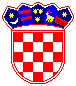     REPUBLIKA HRVATSKA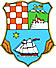    PRIMORSKO-GORANSKA          ŽUPANIJA